МИНИСТЕРСТВО ОБРАЗОВАНИЯ И НАУКИ РЕСПУБЛИКИ ТЫВА(Минобрнауки РТ)ПРИКАЗот «2» марта 2021 г. № 242-дг. Кызыл О региональной системе оценки качества образования Республики Тыва   На основании Федерального закона от 29 декабря 2012 г. № 273-ФЗ «Об образовании в Российской Федерации», государственной программы Республики Тыва «Развитие образования и науки на 2014-2025 годы», утвержденной постановлением Правительства Республики Тыва от 30 октября 2013 г. № 632, ПРИКАЗЫВАЮ:Утвердить прилагаемые:Концепцию региональной системы оценки качества образования Республики Тыва (далее – Концепция); Положение о региональной системе оценки качества образования Республики Тыва (далее – Положение). Руководителям ГБУ «Институт оценки качества образования Республики Тыва» (Кыргыс С.Б), ГАОУ ДПО «Тувинский институт развития образования и повышения квалификации» (Ооржак А-К.С), ГБУ РТ «Республиканский центр развития дополнительного образования» (Ефимова Т.В), РЦПМСС «Сайзырал» (Монгуш А.З), ГБУ ДПО РТ «Республиканский центр воспитания и профилактики правонарушений» (Лопсан С.М) организовать работу в соответствии с утвержденным Положением о региональной системе оценки качества образования.Рекомендовать председателям администраций муниципальных образований кожуунов, гг. Кызыла, Ак-Довурак, руководителям органов образования, осуществляющим управление в сфере образования принять соответствующие нормативные акты по утверждению Положений о муниципальных системах оценки качества образования.Признать утратившим силу приказ Министерства образования и науки Республики Тыва от 5 июня 2019 г. № 843-д «Об утверждении Положения о региональной системе оценки качества образования в Республики Тыва».Контроль за исполнением настоящего приказа возложить на первого заместителя министра образования и науки Республики Тыва Масленникову Н.А.  Министр 								                         С.М. Тамчайисп. Кыргыс С.Б., Ооржак О.С                                                                                                      Утвержденоприказом Министерством образования                                                                                                         и науки Республики Тыва от «__»_________2021 г. № ___Концепция региональной системы оценки качества образования Республики Тыва1. Концепция региональной системы оценки качества образования Республики ТываЭкономическое и духовное развитие государства в значительной степени определяется качеством общего и профессионального образования. Качество интеллектуальных ресурсов становится главным геополитическим фактором в мире. В связи с этим, в рамках приоритетных направлений развития образования Российской Федерации предусмотрено развитие системы оценки качества образования и востребованности образовательных услуг.  В настоящее время в Российской Федерации сформирована Единая система оценки качества образования (ЕСОКО), которая позволяет вести мониторинг знаний учащихся на разных ступенях обучения в школе, оперативно выявлять и решать проблемы системы образования в разрезе предметов, школ и регионов.Данная система дает возможность получить полное представление о качестве образования в стране, анализировать и учитывать влияние различных факторов на результаты работы школ. Она позволяет школам вести самодиагностику и выявлять имеющиеся проблемы, а родителям — получать информацию о качестве знаний своих детей.Система оценки качества школьного образования в России в настоящее время является многоуровневой, состоящей из нескольких процедур. Первая важная процедура этой системы – национальный единый государственный экзамен (ЕГЭ), который является обязательным для всех выпускников школ с 2009 года. Вторая важная процедура системы оценки качества образования – государственная итоговая аттестация 9-х классов (ГИА-9), ключевой формой которой является основной государственный экзамен (ОГЭ). По результатам ГИА-9 школьник может продолжить обучение в старшей школе и в учреждениях среднего профессионального образования.Промежуточные срезы знаний обучающихся проводятся по разным предметам и в разных классах при помощи национальных исследований качества образования (НИКО) и всероссийских проверочных работ (ВПР).Кроме того, Россия принимает участие в международных сопоставительных исследованиях качества образования. Эти исследования позволяют понять, насколько конкурентоспособной является российская школа сегодня, выявить и сравнить изменения, происходящие в системе образования разных стран, проанализировать факторы, позволившие странам-лидерам добиться успеха.Оценку знаний учащихся школ дополняют исследования профессиональных компетенций учителей.В соответствии с Федеральным законом от 29.12.2012 № 273-ФЗ «Об образовании в Российской Федерации», одной из основных задач регулирования отношений в сфере образования является необходимость создания условий для свободного функционирования и развития системы образования Российской Федерации. Одним из условий решения такой задачи государственной программой Российской Федерации «Развитие образования», утвержденной постановлением Правительства Российской Федерации от 26.12.2017 № 1642, определено совершенствование управления системой образования, включающего развитие общероссийской системы оценки качества образования и образовательных результатов на всех уровнях образования. Составляющими такой общероссийской системы оценки качества образования и образовательных результатов призваны стать региональные системы оценки качества образования (далее - РСОКО), обеспечивающие комплексный подход к анализу процессов и результатов функционирования региональных образовательных систем в условиях высокой объективности и обоснованности выводов о качестве образования. Государственная политика в сфере образования, обновление требований и подходов к системе оценки качества образования на федеральном уровне, накопленный опыт управления качеством образования на региональном уровне и запросы потребителей образовательных услуг определили потребность разработки Концепции региональной системы оценки качества образования. Актуальность принятия Концепции определяется запросами потребителей результатов РСОКО (обучающихся и их родителей, учредителей образовательных организаций, местного сообщества, работодателей и иных структур) на получение надежной и достоверной информации о состоянии и развитии системы образования области на разных уровнях образования (общее, включая дошкольное; дополнительное; среднее профессиональное) и разных уровнях принятия управленческих решений (региональном, муниципальном).Разработка РСОКО обусловлена потребностью всех участников РСОКО в систематизации мероприятий и процедур оценки качества образования, соотнесения функционирующих в сфере оценки качества образования информационных систем и мониторингов с целью получения информации, необходимой и достаточной для принятия эффективных управленческих решений на всех уровнях управления качеством образования областной образовательной системы.Важным фактором для разработки РСОКО является необходимость реализации моделей государственно-общественного управления качеством образования в контексте вертикали управления. Обновление требований и подходов к системе оценки качества образования на федеральном уровне, накопленный опыт государственно-общественного управления качеством образования на региональном уровне, запросы потребителей результатов РСОКО стали основой разработки Концепции региональной системы оценки качества образования Республики Тыва.Концепция разработана с целью применения совокупности изменившихся требований государства и запросов общества к функционирующей системе оценки качества общего образования, дополнительного образования и среднего профессионального образования в части совершенствования ее структуры, содержания, механизмов и процедур, а также обеспечения эффективного управления образовательной системой региона по результатам анализа полученных данных.Региональная система оценки качества образования Республики Тыва (далее - РСОКО) должна стать системой государственно-общественной оценки качества образования с усилением роли всех потребителей образовательных услуг в независимой экспертизе, учитывающей их заказ и специфику республики.В настоящее время в республике разработка новых подходов к оценке качества образования ведется подведомственным учреждением Министерства образования и науки Республики Тыва ГБУ «Институт оценки качества образования Республики Тыва».  В то же время система оценки качества образования в республике не является окончательно завершенной, поэтому необходимо ее дальнейшее развитие. Так, продолжается формирование единого концептуально-методологического понимания проблем качества образования и подходов к его измерению. Кроме этого, в регионе имеются проблемы в части научно-методического обеспечения и наличия высококвалифицированных кадров для объективного и надежного сбора и анализа информации, что порой влечет использование не апробированного и не стандартизированного инструментария. Требует совершенствования и нормативно-правовая база системы оценки качества образования.Решение этих проблем требует целенаправленных усилий по формированию общего системного подхода к оценке качества образования как основе целостной региональной системы оценки качества образования.  1.1. Цель и основные задачи КонцепцииЦелью Концепции является создание механизма управления качеством образования в регионе, представляющего собой совокупность инструментов и организационных структур для получения и распространения объективной и достоверной информации о состоянии и результатах образовательной деятельности, тенденциях изменения качества общего образования, дополнительного образования и среднего профессионального образования и причинах, влияющих на его уровень, для формирования информационной основы управления образованием и предоставления необходимой информации участникам образовательной деятельности, работодателям, обществу и его институтам для оценки степени соответствия. Задачами Концепции являются:		Развитие механизмов управления качеством образовательных результатов, включающих:		- Развитие региональной системы оценки качества подготовки обучающихся, включающей подготовку обучающихся требованиям федеральных государственных образовательных стандартов (далее - ФГОС) дошкольного, начального общего, основного общего, среднего общего и среднего профессионального образования, их индивидуальным образовательным потребностям участников образовательной деятельности в образовательных организациях Республики Тыва, потребностям организаций среднего профессионального образования, предприятий и учреждений;	   - Совершенствование работы со школами с низкими образовательными результатами и/или школами, функционирующими в неблагоприятных социальных условиях.	   - Совершенствование региональной системы выявления, поддержки и развития способностей и талантов у детей и молодежи.	   - Развитие региональной системы по самоопределению и профессиональной ориентации обучающихся.Развитие механизмов управления качеством образовательной деятельности, включающих:	   - Систему объективности процедур оценки качества образования и олимпиад школьников.	   - Региональную системы мониторинга эффективности руководителей всех образовательных организаций региона.	   - Региональную систему мониторинга дополнительного профессионального образования педагогических работников.	   - Региональную систему методической работы.	   - Региональную систему воспитания и социализации обучающихся.1.2. Характеристика проблем, на решение которых направлена Концепция1.2.1. Развитие региональной системы оценки качества подготовки обучающихся.Основными проблемами системы образования Республики Тыва, оказывающими наибольшее влияние на качество образования, являются:		- качество кадрового обеспечения (квалификация и уровень профессионализма педагогических и руководящих кадров, обеспеченность педагогическими кадрами, оптимальное соотношение числа опытных и молодых педагогических кадров, наставничество);		- образовательные программы (уровень реализуемых образовательных программ, их соответствие социальному запросу, использование инновационных технологий, учебно-методическое обеспечение);		- качество подготовки выпускников (объективность оценивания, несоответствие используемых методов измерения качества образования и новых методик образования, совершенствование механизмов профессиональной ориентации и самоопределения школьников);		- качество инфраструктуры общеобразовательной организации (оснащение современным оборудованием, компьютерные сети, информационно-библиотечный центр, технологические лаборатории и др.).Система оценки качества подготовки обучающихся призвана обеспечить участников образовательных отношений и общества в целом объективной достоверной информацией о качестве общего образования, состояния системы образования на различных уровнях и тенденциях ее развития для совершенствования системы управления качеством образования в регионе. Для этого необходимо:		- сформировать нормативную базу для проведения региональных диагностических процедур;		- содействовать развитию системы региональных исследований качества общего образования, включая внешние оценочные процедуры (ОГЭ, ЕГЭ, ВПР, НИКО и т.п.);		- сформировать и систематически обновлять региональный банк контрольно-измерительных материалов для проведения процедур оценки качества подготовки обучающихся на региональном уровне;		- обеспечить мониторинг оценки качества подготовки обучающихся на основе региональных информационных систем;		- сформировать механизмы привлечения общественности к оценке качества общего образования на региональном, муниципальном и школьном уровнях;		- проводить комплексный анализ результатов оценочных процедур РСОКО на основе кластерного подхода;		- обеспечивать методическое сопровождение деятельности общеобразовательных организаций на основе анализа результатов оценочных процедур РСОКО;		- проводить анализ факторов, влияющих на качество образования;		- осуществлять информационное сопровождение.1.2.2. Совершенствование работы со школами с низкими образовательными результатами.В настоящее время обеспечение качества образования для всех граждан, независимо от места жительства, социального статуса семей является одним из важных приоритетов государственной образовательной политики в Российской Федерации.Ежегодно в ходе анализа результатов внешних оценочных процедур (Государственная итоговая аттестация (далее – ГИА), Всероссийские проверочные работы (далее – ВПР), национальные исследования качества образования и т.п.) определяется перечень общеобразовательных организаций, для которых характерны следующие проблемы:		- низкие образовательные результаты по итогам ГИА;		- необъективные результаты всероссийских проверочных работ;		- нестабильные результаты, отрицательная динамика по результатам внешних оценочных процедур;		- высокая доля учащихся, получивших неудовлетворительные результаты		- по итогам ГИА и ВПР;		- низкий уровень участия учащихся в интеллектуальных конкурсных мероприятиях;		- функционирование в неблагоприятных социальных условиях.Проблемы школ, показывающих низкие образовательные результаты, и школ, функционирующих в неблагоприятных социальных условиях, определены в Республики Тыва, как значимые в региональной образовательной политике и требующие решения.В Республики Тыва реализуется региональный проект «Повышение качества образования в школах с низкими результатами обучения и в школах, функционирующих в неблагоприятных социальных условиях». В качестве результата реализации проекта ожидается сокращение разрыва между образовательными результатами школ региональной системы образования, работающих в разных социокультурных условиях. В целях совершенствования работы со школами с низкими образовательными результатами необходимо:		- совершенствовать программу поддержки вышеназванных школ;		- модернизировать процедуры их идентификации;		- развивать механизмы финансовой, кадровой и методической поддержки;		- обеспечивать системный мониторинг результативности школьных программ повышения качества образования;		- транслировать эффективные практики реализации программы поддержки школ с низкими образовательными результатами и школ, функционирующих в неблагоприятных социальных условиях.1.2.3. Совершенствование региональной системы выявления, поддержки и развития способностей и талантов у детей и молодежи.В Республики Тыва развивается система подготовки педагогов к выявлению и работе с талантливыми детьми. Анализ показывает необходимость выстраивания и координации системы выявления и развития молодых талантов, а также основных направлений её функционирования на региональном и муниципальных уровнях.В связи с этим необходимо продолжить работу по:		- созданию условий для развития способностей всех детей и молодёжи независимо от места жительства, социального положения и финансовых возможностей семьи;		- поддержке лучших учителей и образовательных учреждений,		- распространение лучшей практики их работы и передовых методов обучения;		- поддержке образовательных учреждений для детей, подростков и молодых людей, проявивших выдающиеся способности;		- формированию системы раскрытия таланта через разнообразие учебной и внеурочной деятельности;		- разработке региональных программ развития таланта;		- совершенствованию механизма межведомственного взаимодействия по работе с одаренными детьми (образование, культура, спорт, молодежная политика);		- выстраиванию согласованной системы работы на всех уровнях управления образованием (региональном, муниципальном, школьном);		- организации повышения квалификации (профессиональной переподготовки) учителей для работы с талантливыми детьми;		- социально-психологической поддержке мотивированных (одаренных) детей.1.2.4. Развитие региональной системы по самоопределению и профессиональной ориентации обучающихся.В Республики Тыва необходимо создавать единую систему, включающую общее образование, среднее профессиональное образование и работодателей, обеспечивающую информирование, консультирование и помощь обучающимся по выбору будущей профессии и путей подготовки к работе в этой профессии. Продолжить работу по повышению мотивации обучающихся, созданию широкого спектра возможностей для самоопределения, выбора профессии с учетом потребностей региональной экономики.Необходимо организовать работу по:		- разработке концепции и методологии региональной системы профориентации обучающихся;		- развитию сетевого взаимодействия общеобразовательных организаций, организаций профессионального образования, предприятий и учреждений в регионе;		- выявлению и распространению лучших практик профориентационной работы с обучающимися;		- расширению спектра используемых форм профориентационной работы с обучающимися.1.2.5. Совершенствование системы объективности процедур оценки качества образования и олимпиад школьников.В Республике Тыва необходимо продолжить работу по совершенствованию системы объективности процедур оценки качества образования, а также олимпиад школьников, в том числе за счет привлечения общественных наблюдателей.Необходимо продолжить работу по:		- формированию региональных контрольных измерительных материалов;		- организации анализа и мониторинга результатов региональных и федеральных оценочных процедур с целью выявления признаков необъективных результатов на основе данных анализа и проведению профилактической работы с общеобразовательными организациями;		- созданию условий для формирования в общеобразовательных организациях системы объективной внутришкольной оценки образовательных результатов;		- формированию у участников образовательных отношений позитивного отношения к объективной оценке образовательных результатов.1.2.6. Совершенствование региональной системы мониторинга эффективности руководителей всех образовательных организаций региона.Проблемой кадровой политики в системе образования в Республике Тыва является отсутствие конкуренции и возможности назначения руководителя образовательной организации на вакантное место на конкурсной основе. Не сформирован кадровый резерв руководителей образовательных организаций. Отсутствует система подготовки и поддержки вновь назначенных руководителей образовательных организаций.Совершенствование системы мониторинга эффективности работы руководителей образовательных организаций региона будет способствовать улучшению качества подготовки руководителей образовательных организаций, а также удовлетворению потребности в руководящих кадрах. Для создания региональной системы мониторинга эффективности работы руководителей образовательных организаций необходимо организовать и обеспечить:		- разработку системы формирования кадрового резерва руководителей образовательных организаций;		- внедрение системы подготовки будущих руководителей образовательных организаций;		- формирование системы назначения руководителей образовательных организаций, включающих оценку профессиональных компетенций;		- создание системы сопровождения, консультирования и поддержки вновь назначенных руководителей образовательных организаций;		- внедрение системы оценки эффективности работы руководителей.1.2.7. Совершенствование региональной системы мониторинга дополнительного профессионального образования педагогических работников.Важным условием повышения качества образования в регионе является создание условий для непрерывной актуализации и расширения профессиональных знаний и компетенций руководящих и педагогических работников, удовлетворения образовательных потребностей к меняющимся условиям профессиональной деятельности и социальной среды, подготовка к выполнению новых видов профессиональной деятельности, в условиях модернизации региональной системы образования.Проведенное в 2020 году исследование уровня удовлетворенности руководителями образовательных организаций показал:		- недостаточный уровень развития региональной системы повышения квалификации;		- недостаточный спектр разноуровневых, адресных и др. программ;		- недостаточное количество часов программ повышения квалификации для совершенствования профессиональных компетенций;		- отсутствие моделей внутрикорпоративного обучения.Для решения вышеуказанных проблем необходимо:		- разработать единую региональную систему мониторинга инновационных образовательных проектов, программ и т.п. в системе повышения квалификации;		- расширить спектр и повысить качество образовательных услуг в системе дополнительного профессионального образования;		- создать систему общественно-профессиональной экспертизы качества образовательных программ повышения квалификации.Оптимизация и развитие системы повышения квалификации педагогов и руководителей образовательных организаций позволит получить результаты:		- обучение школьных команд, развитие личностных компетенций педагогов, корпоративное обучение, внедрение современных технологий методической и «посткурсовой» поддержки.1.2.8. Создание региональной системы методической работы.Государственная образовательная политика в рамках реализации национального проекта «Образование» определяет обновление и инновационность подходов к организации методического обеспечения и сопровождения профессиональной деятельности педагогов образовательных организаций и требует переосмысления деятельности методических служб и систем на институциональных уровнях: образовательной организации, муниципальном, региональном.Проведённый в регионе в 2020 году мониторинг организации методической работы позволил определить проблемы:		- недостаточный уровень сформированности нормативной и правовой базы для создания системы непрерывного развития профессионального мастерства педагогических и руководящих работников;		- отсутствие единой информационной системы данных о профессиональных дефицитах педагогических работников и о системе методических мероприятий муниципального уровня;		- несформированность единой инфраструктуры непрерывного профессионального образования, ориентированной на сетевое взаимодействие педагогов, деятельность профессиональных сообществ, диссеминацию эффективных практик, позволяющих сформировать индивидуальный образовательный маршрут педагога;		- сохранение тенденции сокращения или ликвидации методических структур муниципального уровня.Решение поставленных задач обеспечит достижение нового качественного уровня системы методической работы в соответствии с целями национального проекта «Образование». Для обеспечения повышения эффективности региональной системы методической работы и качества образования в Республики Тыва необходимо:		- создать единое региональное методическое пространство непрерывного развития профессионального мастерства педагогов;		- обеспечить повышение квалификации педагогических и руководящих работников системы образования региона на основе актуальных адресных программ дополнительного профессионального образования и программ опережающей подготовки, стажировок;		- обеспечить внедрение новых моделей наставничества:		- совершенствовать конкурсное движение профессионального мастерства;		- содействовать развитию взаимодействия в профессиональных педагогических сообществах;		- развивать внутрикорпоративные формы профессионального развития;		- обеспечить комплексное повышение компетенций управленческих команд.		- создать центры оценки профессиональных методических компетенций педагогов и центров непрерывного повышения профессионального мастерства педагогических работников.1.2.9. Создание региональной системы воспитания и социализации обучающихся.Региональная система воспитания и социализации обучающихся в Республики Тыва нуждается в обновлении содержания по следующим направлениям: формирование здорового образа жизни, профилактика экстремизма и радикальной идеологии, повышение роли образовательных организаций и родительского сообщества в воспитании молодёжи как ответственных граждан России на основе традиционных российских духовно-нравственных и культурно-исторических ценностей.Для обновления региональной системы воспитания и социализации обучающихся в Республики Тыва необходимо продолжить работу по:		- совершенствованию и развитию успешно зарекомендовавших себя форм и методов работы по патриотическому воспитанию с учётом динамично меняющейся ситуации, возрастных особенностей граждан и активного межведомственного, межотраслевого взаимодействия и общественно-государственного партнёрства;		- возрождению и сохранению духовно-нравственных традиций в семейных отношениях и семейном воспитании, созданию условий для обеспечения семейного благополучия, ответственного родительства, повышения авторитета родителей в семье и обществе и поддержания социальной устойчивости каждой семьи;		- созданию условий для реализации каждым человеком его творческого потенциала;		- содействию созданию условий для сохранения и укрепления психологического и психического здоровья и развития обучающихся, оказанию им психологической поддержки и содействия в трудных жизненных ситуациях;		- обновлению содержания воспитания, внедрению форм и методов, основанных на лучшем педагогическом опыте и способствующих совершенствованию основных образовательных программ и эффективной реализации федеральных государственных образовательных стандартов.
                                                                                                      Утвержденоприказом Министерством образования                                                                                                         и науки Республики Тыва от «__»_________2021 г. № ___Региональная система оценки качества образования Республики Тыва 	1. Общие положения 	1.1. Настоящее Положение о региональной системе оценки качества образования (далее – Положение) определяет организационную и функциональную структуру, функции субъектов региональной системы оценки качества в системе образования Республики Тыва (далее –  РСОКО) в соответствии с целью и задачами, определенными в РСОКО. 	1.2. Положение разработано в соответствии с: 	- Конституцией Российской Федерации; 	- Федеральным законом от 29.12.2012 г. № 273 «Об образовании в Российской Федерации»; 	- Национальной образовательной инициативой «Наша новая школа», утвержденной Президентом Российской Федерации 04.02.2010 г. № Пр-271; - Постановлением Правительства Российской Федерации от 05.08.2013 г. № 662 «Об осуществлении мониторинга системы образования»; 	- Государственной программой Российской Федерации «Развитие образования» на 2018-2025 годы (утверждена постановлением Правительства Российской Федерации от 26.12.2017 г. № 1642); - Указом Президента России от 07.05.2018 г. № 204 «О национальных целях и стратегических задачах развития Российской Федерации на период до 2024 года»; - Национальным проектом «Образование», утвержденным президиумом Совета при Президенте Российской Федерации по стратегическому развитию и национальным проектам, протокол от 03.09.2018 г. № 10; 		- Приказом Министерства образования и науки Российской Федерации от 06.10.2009 г. № 373 «Об утверждении и введении в действие федерального государственного образовательного стандарта начального общего образования»; - Приказом Министерства образования и науки Российской Федерации от 17.12.2010 г. № 1897 «Об утверждении федерального государственного образовательного стандарта основного общего образования»; 	- Приказом Министерства образования и науки Российской Федерации 17.05.2012 г. № 413 «Об утверждении федерального государственного образовательного стандарта среднего общего образования»; - Приказом Министерства образования и науки РФ от 17.10.2013 г. № 1155 «Об утверждении федерального государственного образовательного стандарта дошкольного образования»; 	- Приказом Министерства образования и науки РФ от 21 октября 2019 г. № 569 «О внесении изменений в некоторые приказы Министерства образования и науки РФ, касающиеся федеральных государственных образовательных стандартов среднего профессионального образования»; 	- Приказом Министерства образования и науки Российской Федерации от 07.04.2014 г. № 276 «Об утверждении Порядка проведения аттестации педагогических работников организаций, осуществляющих образовательную деятельность»; 	- Приказом Минтруда России от 18.10.2013 г. № 544н «Об утверждении профессионального стандарта "Педагог (педагогическая деятельность в сфере дошкольного, начального общего, основного общего, среднего общего образования) (воспитатель, учитель)»; - Приказом Министерства просвещения Российской Федерации от 13.03.2019 г. № 114 «Об утверждении показателей, характеризующих общие критерии оценки качества условий осуществления образовательной деятельности организациями, осуществляющими образовательную деятельность по основным общеобразовательным программам, образовательным программам среднего профессионального образования, основным программам профессионального обучения, дополнительным общеобразовательным программам»;    	- Приказом Министерства образования и науки Российской Федерации от 22.09.2017 г. № 955 «Об утверждении показателей мониторинга системы образования»;  	 - Приказом Федеральной службы по надзору в сфере образования и науки № 590 и Министерства просвещения Российской Федерации от 06.05.2019 г. № 219 «Об утверждении Методологии и критериев оценки качества общего образования в общеобразовательных организациях на основе практики международных исследований качества подготовки обучающихся;   	- Законом Республики Тыва от 21 июня 2014 г. № 2562 ВХ-1 «Об образовании в Республике Тыва»;   	- Методикой оценки региональных управленческих механизмов (разработана Федеральным институтом оценки качества образования, декабрь 2018 года).            Положение распространяется на общеобразовательные организации, профессиональные образовательные организации, организации дополнительного образования детей и иные организации, осуществляющие образовательную деятельность и расположенные на территории Республики Тыва (далее - образовательные организации), за исключением образовательных организаций, лицензирование образовательной деятельности которых отнесено к полномочиям федеральных органов государственной власти в сфере образования.Потребителями региональной системы оценки качества образования Республики Тыва (далее - РСОКО) являются субъекты, заинтересованные в использовании результатов системы оценки качества образования Республики Тыва как источника объективной и достоверной информации о качестве образовательных услуг:органы государственной власти;органы местного самоуправления, осуществляющие управление в сфере образования;учредители образовательных организаций;общественно-государственные органы управления образовательными организациями;работодатели и их объединения;общественные организации и объединения;методические службы и система повышения квалификации педагогических кадров;обучающиеся и их родители (законные представители);отдельные граждане;средства массовой информации.2. Основные понятия в региональной системе оценки качества образованияОбразование – единый целенаправленный процесс воспитания и обучения, являющийся общественно значимым благом и осуществляемый в интересах человека, семьи, общества и государства, а также совокупность приобретаемых знаний, умений, навыков, ценностных установок, опыта деятельности и компетенции, определенных объема и сложности в целях интеллектуального, духовно-нравственного, творческого, физического и (или) профессионального развития человека, удовлетворения его образовательных потребностей и интересов (часть 1, ст. 2 Федерального закона от 29.12.2012 г. № 273 «Об образовании в Российской Федерации»).Понятие «качество образования», используемое как основа модели РСОКО, закреплено Федеральным законом от 29.12.2012 г. № 273 «Об образовании в Российской Федерации» (ст. 2, п. 29).Качество образования – комплексная характеристика образовательной деятельности и подготовки обучающегося, выражающая степень их соответствия федеральным государственным образовательным стандартам федеральным государственным требованиями (или) потребностям физического или юридического лица, в интересах которого осуществляется образовательная деятельность, в том числе степень достижения планируемых результатов образовательной программы.Контроль качества образования – деятельность уполномоченного органа, направленная на оценку соответствия содержания и (или) качества подготовки обучающихся и выпускников образовательных организаций требованиям федеральных государственных образовательных стандартов посредством проведения проверок качества образования и принятия предусмотренных законодательством мер по пресечению и (или) устранению выявленных нарушений требований федеральных государственных образовательных стандартов.Мониторинг – форма организации, сбора, хранения, обработки, анализа и распространения информации о деятельности образовательной системы.Понятие «оценка качества образования» раскрывается в ст. 92, 93, 95, 96 и 97 Федерального закона от 29.12.2012 г. № 273 «Об образовании в Российской Федерации».Оценка качества образования осуществляется в рамках процедур государственной
и общественной аккредитации, мониторинговых исследований в системе образования, государственного контроля (надзора) в сфере образования, аттестации руководящих
и педагогических кадров, государственной итоговой аттестации выпускников, независимой оценки качества образования.Оценка качества включает качество образовательных достижений обучающихся, качества образовательных программ, качество условий осуществления образовательного процесса, качество управления.Система оценки качества образования – оценка и управление качеством в образовательных организациях, в образовательной системе Республики Тыва на региональном и районном уровнях, включающая систему оценки качества подготовки обучающихся, а также выявление факторов, влияющих на образовательные результаты.Система оценки и управления качеством образования действует в условиях информационной открытости системы образования.Оценка метапредметных результатов представляет собой оценку достижения планируемых результатов освоения основной образовательной программы. Достижение метапредметных результатов обеспечивается за счёт основных компонентов образовательной деятельности — учебных предметов. 3. Цели, задачи функционирования РСОКО 3.1. Основной целью РСОКО является получение и распространение достоверной информации о состоянии и результатах образовательной деятельности, тенденциях изменения качества образования и причинах, влияющих на его уровень, для формирования информационной основы принятия управленческих решений, а также:- достижение обучающимися планируемых метапредметных и предметных результатов освоения основной образовательной программы начального общего образования;- достижение обучающимися планируемых метапредметных и предметных результатов освоения основной образовательной программы основного общего образования;- достижение обучающимися планируемых метапредметных и предметных результатов освоения основной образовательной программы среднего общего образования;- оценка результатов обучающихся по адаптированным основным общеобразовательным программам;- оценка функциональной грамотности;- обеспечение объективности процедур оценки качества образования;- обеспечение объективности олимпиад школьников;- осуществление контроля на региональном уровне за соблюдением порядка/регламента проведения процедур оценки качества образования;- осуществление контроля на региональном уровне за соблюдением порядка/регламента проведения олимпиад школьников;- повышение качества образовательных результатов, отражающей региональные особенности/специфику региона;- повышение уровня образовательных результатов в регионе на основе анализа Национальных исследований качества образования и международных сопоставительных исследований в сфере образования.3.2. Основными задачами РСОКО являются:формирование единого концептуально-методологического понимания проблем качества образования, подходов к его измерению, оценке и путям развития;создание условий для выявления факторов и проблем, существенно влияющих на качество образования;определение и внедрение единых критериев анализа и оценки индивидуальных достижений обучающихся, деятельности образовательных организаций, руководящих и педагогических работников образования;совершенствование нормативно-методической, информационной и статистической инфраструктур республиканской системы образования;создание условий для активного участия образовательных организаций, органов управления образованием муниципальных районов и городских округов Республики Тыва, методических служб и общественности в различных формах оценки качества образования;формирование регионального экспертного сообщества, в том числе из представителей общественности, участвующих в различных формах внешней независимой оценки качества образования;создание стабильно функционирующей региональной информационной системы оценки качества образования Республики Тыва, базирующейся на современных средствах сбора, обработки, хранения, анализа и использования информации о качестве образования, структурированной в соответствии с запросами потребителей;создание системы подготовки и повышения квалификации специалистов в области оценки качества образования (педагогических измерений);создание и развитие инфраструктуры образовательных организаций, обладающих опытом в области мониторинга и оценки качества образования;повышение эффективности управления качеством образования на основе использования результатов оценки качества образования и внедрения современных технологий управления системой образования;удовлетворение потребностей потребителей образовательных услуг в получении объективной информации о состоянии и развитии системы образования Республики Тыва.4. Показатели РСОКО:- достижение обучающимися планируемых предметных результатов освоения основной образовательной программы начального общего образования (базового уровня, уровня выше и ниже базового);- достижение обучающимися планируемых предметных результатов освоения основной образовательной программы основного общего образования (базового уровня, уровня выше и ниже базового)- достижение обучающимися планируемых предметных результатов освоения основной образовательной программы среднего общего образования (базового уровня, уровня выше и ниже базового);- достижение метапредметных результатов;- реализация адаптированных основных общеобразовательных программ;- оценка функциональной грамотности;- обеспечение объективности процедур оценки качества образования;- обеспечение объективности олимпиад школьников.5. Принципы РСОКО. Общие принципы РСОКО:- объективность, достоверность, полнота и системность информации,  - открытость и информационная безопасность;- преемственность целей и задач РСОКО, включая преемственность в развитии РСОКО- инструментальность и технологичность;- адресность оценочных процедур и управленческих решений;- единство и сопоставимость организационных форм, инструментов и результатов;  - соблюдение морально-этических норм при осуществлении процедур оценивания;- ответственность участников образовательного процесса за повышение качества образования.6. Субъекты РСОКО 6.1. Субъектами регионального уровня РСОКО являются:- Министерство образования и науки Республики Тыва.  - Координационный совет по развитию региональной системы оценки качества образования (далее – Координационный совет).- Государственное бюджетное учреждение «Институт оценки качества образования Республики Тыва» (далее – ГБУ «ИОКО РТ»);- Государственное автономное образовательное учреждение дополнительного профессионального образования «Тувинский институт развития образования и повышения квалификации» (далее – ГАОУ ДПО «ТИРО»):- Центр выявления и поддержки одаренных детей Республики Тыва при ГАНОО РТ «Государственной лицей Республики Тыва» (далее – Центр).- Общественный совет при Министерстве образования и науки Республики Тыва по проведению независимой оценки качества условий осуществления образовательной деятельности образовательными организациями Республики Тыва (далее – Совет).- Общественные организации (объединения).- Городские методические объединения6.2. Субъектами муниципального уровня РСОКО являются:- Управления/отделы образования администраций муниципальных образований кожуунов, гг.Кызыла, Ак-Довурак (далее – отделы образования).- Общественно - профессиональные советы муниципального уровня.- Районные методические объединения педагогов.6.3. На уровне образовательных организаций субъектами РСОКО являются:- образовательные организации.- методические объединения педагогов.- органы государственно-общественного управления (попечительские советы, родительские советы и др. в соответствии с полномочиями, определенными уставом образовательной организации).7. Распределение полномочий организационных структур7.1. Организационная структура РСОКО включает:Министерство образования и науки Республики Тыва;Государственное бюджетное учреждение «Институт оценки качества образования Республики Тыва»;Государственное автономное образовательное учреждение дополнительное профессиональное образование «Тувинский институт развития образования и повышения квалификации»;Государственное бюджетное научное учреждение Министерства образования и науки Республики Тыва «Институт развития национальной школы»;Государственное бюджетное учреждение дополнительного профессионального образования Республики Тыва «Республиканский центр воспитания и профилактики правонарушений»; Государственное бюджетное учреждение Республики Тыва «Республиканский центр дополнительного образования детей»; Государственное бюджетное учреждение «Республиканский центр психолого-медико-социального сопровождения «Сайзырал»»;«Центр выявления и поддержки одаренных детей Республики Тыва» при ГАНОО РТ «Государственный лицей Республики Тыва»;Управления (отделы) образованием;Образовательные организации;Органы государственно-общественного управления.7.2. Организационная структура РСОКО предусматривает три уровня: региональный, муниципальный и уровень образовательной организации. 7.3. Оценка качества образования на каждом уровне включает инвариантную составляющую, обеспечивающую интересы вышестоящего уровня в вопросах управления качеством образования, и вариативную составляющую, определяемую приоритетами развития образования на данном уровне, специальными потребностями субъектов РСОКО РТ и особенностями оценочных процедур.7.3.1. Министерство образования и науки Республики Тыва:формирует единые концептуальные и методологические подходы к оценке качества образования;обеспечивает реализацию процедур контроля и оценки качества образования; координирует работу различных структур, деятельность которых непосредственно связана с вопросами оценки качества образования; издает необходимые нормативные акты по вопросам организации оценки качества образования на территории Республики Тыва; утверждает перечень показателей и индикаторов, характеризующих состояние и динамику развития системы образования Республики Тыва;утверждает регламенты информационного обмена пользователей системы оценки качества образования;принимает управленческие решения по совершенствованию качества образования в регионе;осуществляет аналитическую деятельность и оценку ситуации в региональной системе образования;информирует внешних пользователей о развитии образования в регионе и муниципальных образованиях;принимает решения по совершенствованию РСОКО и управлению качеством образования в регионе;участвует в разработке системы показателей и индикаторов, характеризующих состояние и динамику развития системы образования Республики Тыва;проводит лицензирование и аккредитацию образовательной деятельности;осуществляет федеральный государственный контроль качества образования;проводит в рамках плановых проверок качества образования оценку качества подготовки обучающихся с использованием сертифицированных диагностических работ;совершенствует процедуры проведения и методики оценки уровня освоения обучающимися образовательных программ общего и профессионального образования;принимает участие с целью контроля в организации и проведении государственной итоговой аттестации и региональных мониторинговых исследований качества образования (учебных достижений).7.3.2. Государственное бюджетное учреждение «Институт оценки качества образования Республики Тыва»:организует и проводит федеральные и региональные процедуры, связанные с оценкой качества образования;выступает в роли регионального координатора международных сравнительных исследований в области оценки качества образования;обеспечивает организационно-техническое сопровождение государственной итоговой аттестации по образовательным программам основного общего и среднего общего образования в форме основного государственного экзамена, единого государственного экзамена, государственного выпускного экзамена (далее - ОГЭ, ЕГЭ, ГВЭ) на территории Республики Тыва;осуществляет подготовку методических рекомендаций, информационно-аналитических, справочных, статистических, инструктивно-методических материалов по вопросам оценки качества образования;осуществляет технологическое сопровождение республиканских проектов;обеспечивает организационно-методическое и технологическое сопровождение ОГЭ, ЕГЭ, ГВЭ на территории Республики Тыва;обеспечивает организационно-методическое и технологическое сопровождение проведения мониторинга образовательных достижений, обучающихся по отдельным предметам на различных ступенях обучения;осуществляет организационно-методическое и технологическое сопровождение проведения международных, всероссийских исследований качества образования;организовывает семинары, тренинги со специалистами управлений образованием, работниками образовательных организаций, обучающимися и их родителями (законными представителями) по организации и проведению государственной итоговой аттестации (далее – ГИА) по образовательным программам основного общего и среднего общего образования, мониторинговых исследований;проводит исследование процедур контроля и оценки качества образования по заданию Министерства образования и науки Республики Тыва;выполняет функции регионального оператора федеральных и региональных мониторингов оценки качества образования в Республике Тыва;разрабатывает программное обеспечения для сбора, хранения и статистической обработки информации о состоянии и динамике развития системы образования в Республики Тыва;проводит мониторинг состояния региональной системы образования;обеспечивает информационную поддержку РСОКО РТ.7.3.3. Государственное автономное образовательное учреждение дополнительное профессиональное образование «Тувинский институт развития образования и повышения квалификации»:участвует в разработке системы показателей и индикаторов, характеризующих состояние и динамику развития системы образования Республики Тыва;обеспечивает систему управления образованием различных уровней аналитической информацией в рамках установленной деятельности;изучает, обобщает и распространяет опыт построения, функционирования и развития систем оценки качества в общеобразовательных организациях;ведет базу данных о результатах аттестации педагогических кадров образовательных организаций;обучает экспертное сообщество, участвующее в различных формах профессиональной и независимой оценки качества образования;оказывает содействие повышению качества подготовки педагогов путем создания научно-обоснованной системы комплексной оценки компетенции учителей;обучает и методически сопровождает экспертов ГИА обучающихся, освоивших образовательные программы основного общего и среднего общего образования;обеспечивает методическое сопровождение профессионального развития работников образования: подготовка участников региональных и всероссийских конкурсов, проведение тренингов профессионального роста, создание банка эффективного педагогического опыта, проведение индивидуального и группового коучинга;разрабатывает и реализует проекты, направленные на преобразование в региональной системе образования в установленном порядке;обеспечивает научно-методическое сопровождение инновационной деятельности образовательных организаций разных типов; организует мероприятия по диссеминации педагогического опыта;обеспечивает научно-методическое сопровождение образовательных организаций, являющихся участниками федеральных экспериментов, региональных программ и проектов;участвует в разработке документов, направленных на улучшение функционирования системы образования Республики Тыва: подготовка методических рекомендаций по различным направлениям образовательной деятельности, осуществление подбора инструментария для аттестации педагогических работников, участие в разработке программы внедрения в практику федеральных государственных образовательных стандартов, участие в разработке региональных программ развития образования Республики Тыва;реализует дополнительные профессиональные программы: повышения квалификации, программ профессиональной переподготовки.7.3.4. Государственное бюджетное научное учреждение Министерства образования и науки Республики Тыва «Институт развития национальной школы»:разрабатывает нормативные правовые акты по организации и проведению ГИА в форме ОГЭ и ЕГЭ, мониторинговых исследований по тувинскому языку и литературе общеобразовательных организаций Республики Тыва; проводит экспертизу примерных основных программ по тувинскому языку общеобразовательных организаций Республики Тыва; разрабатывает контрольно-измерительные материалы по тувинскому языку для проведения мониторинговых исследований для общеобразовательных организаций Республики Тыва;участвует в работе экспертных сообществ в проведении диагностических и оценочных процедур в рамках РСОКО;ведёт аналитическую деятельность освоения образовательных программ по тувинскому языку и литературе общеобразовательных организаций Республики Тыва;проводит анализ образовательных достижений обучающихся, качества реализации образовательных программ по тувинскому языку и литературе по результатам региональных проверочных работ (далее - РПР) и ГИА, в общеобразовательных организациях Республики Тыва;обобщает результаты мониторинговых работ по результатам РПР и ГИА, разрабатывает методические рекомендации для учителей тувинского языка и литературы;проводит курсы повышения квалификации, авторские курсы повышения квалификации и методические семинары по тувинскому языку и литературе для воспитателей и учителей общеобразовательных организаций Республики Тыва.7.3.5. Государственное бюджетное учреждение дополнительного профессионального образования Республики Тыва «Республиканский центр воспитания и профилактики правонарушений»:разрабатывает нормативные правовые акты по организации и проведению мониторинговых исследований «Определение уровня воспитанности» и «Определение уровня гражданской зрелости» в образовательных организациях Республики Тыва;организовывает и проводит мониторинг «Определение уровня воспитанности среди обучающихся и студентов» (входной/выходной этапы) в образовательных организациях РТ;составляет сводный аналитический отчет мониторинга «Определение уровня воспитанности среди обучающихся и студентов» (входного/выходного этапов) образовательных организаций Республики Тыва;предоставляет сводный отчет (входного/выходного этапов) мониторинга «Определение уровня воспитанности» в ГБУ «Институт оценки качества образования РТ»;организовывает и проводит мониторинг «Определение уровня гражданской зрелости» среди обучающихся образовательных организаций Республики Тыва;составляет сводный аналитический отчет мониторинга «Определение уровня гражданской зрелости» (входного/выходного этапов) Республики Тыва;предоставляет сводный отчет (входного/выходного этапов) мониторинга «Определение уровня гражданской зрелости» в ГБУ «Институт оценки качества образования РТ».7.3.6. Государственное бюджетное учреждение Республики Тыва «Республиканский центр дополнительного образования детей»: разрабатывает нормативные правовые акты по организации и проведению мониторинговых исследований в профессиональных образовательных организациях Республики Тыва (далее – ПОО РТ); получает объективную информацию о состоянии качества образования, развития и эффективности деятельности ПОО РТ; обеспечивает сбор, обработку, хранение информации о состоянии и динамике показателей оценки качества образования;предоставляет всем участникам образовательного процесса и общественности достоверную информацию о качестве образования в ПОО РТ; принимает обоснованные и своевременные управленческие решения по совершенствованию образования и повышению уровня информированности потребителей образовательных услуг при принятии таких решений; содействует общественному участию в управлении образованием в ПОО РТ;определяет цели, задачи, организацию и порядок проведения мониторинга профессиональных намерений учащихся 8-11 классов образовательных организаций Республики Тыва; определяет основные специальности (профессии), интересующие учащихся;выявляет мотивы и факторы, влияющие на принятие решения о выборе специальности (профессии) учащимися образовательных организаций Республики Тыва; рекомендует образовательным организациям Республики Тыва оптимальные профоориентационные мероприятия, способствующие эффективному формированию готовности к профессиональному самоопределению учащихся общеобразовательных организаций Республики Тыва;разрабатывает систему показателей и индикаторов, характеризующих состояние и динамику физического развития и физической подготовленности учащихся в Республике Тыва; актуализирует единое нормативное и программно-методическое обеспечение мониторинга работы физического воспитания с учащимися; систематически повышает уровень информированности ответственных лиц за организацию и проведение мониторинга физического воспитания; разрабатывает показатели и индикаторы и осуществляет процедуру рейтинговой оценки образовательных организаций, деятельности учителей физической культуры;готовит информационно-аналитические материалы и предложения для принятия мер по повышению эффективности работы по сохранению и укреплению физического здоровья школьников, устранению факторов, оказывающих на него негативное воздействие.7.3.7. Государственное бюджетное учреждение «Республиканский центр психолого-медико-социального сопровождения «Сайзырал»»:разрабатывает систему, обеспечивающую реагирование на нарушение прав каждого ребенка, включая диагностику, планирование и проведение превентивных, коррекционно-реабилитационных мероприятий;разрабатывает и внедряет психолого-педагогические образовательные программы, направленные на формирование жизнестойкости, развития коммуникативных навыков и уверенности, позитивного отношения к себе и к окружающим, навыков саморегуляции психоэмоционального состояния, умения разрешать конфликты и адекватно вести себя в стрессовых ситуациях; формирует региональный банк данных детей, находящихся в трудной жизненной ситуации; проводит мониторинг и анализ исполнения региональной и муниципальной образовательной практики;выявляет причины и условия, способствующие совершению попыток суицида несовершеннолетними; предупреждает проявления аутоагрессивных, деструктивных форм поведения детьми и подростками;координирует усилия образовательных организаций, муниципальных органов управления образований для защиты прав и интересов несовершеннолетних;повышает квалификацию педагогов на основе использования последних достижений науки, современных здоровьесберегающих технологий и профилактики эмоционального выгорания педагогов;повышает воспитательный потенциал и ответственность родителей путем обеспечения эффективного взаимодействия семьи и школы.7.3.8. «Центр выявления и поддержки одаренных детей Республики Тыва» при ГАНОО РТ «Государственный лицей Республики Тыва»:организация деятельности по созданию системы управления условиями выявления, поддержки и развития одаренности обучающихся в направлениях интеллект, спорт, искусство в системе образования республики предполагает следующее распределение функциональных обязанностей:осуществляет проектирование образовательной сети, формирование инновационной инфраструктуры для решения стратегических задач развития образовательной системы дополнительного образования Республики Тыва;осуществляет ряд организационных полномочий с целью повышения системности деятельности и качества образовательных результатов;осуществляет мониторинг и анализ результативности и эффективности создаваемых условий;обеспечивает согласование нормативно-правового, программно-целевого и программно-методического обеспечения инновационной деятельности;обеспечивает статистическими материалами вышестоящие организации по работе всей системы образования республики по направлениям интеллект, спорт, искусство.7.3.9. Управления (отделы) образованием:разрабатывают и реализуют программы развития муниципальной образовательной системы, включая развитие муниципальной системы оценки качества образования;обеспечивают проведение на территории муниципального образования мониторинговых исследований по вопросам качества образования и контрольно-оценочных процедур в образовательных организациях;обеспечивают проведение подготовки специалистов муниципальных органов управления образованием, работников образовательных организаций и общественных экспертов по осуществлению контрольно-оценочных процедур;участвуют в разработке системы показателей, характеризующих состояние и динамику развития муниципальной системы образования и системы образования Республики Тыва;организуют систему мониторинга качества образования на территории муниципального образования;осуществляют сбор, обработку, хранение и предоставление информации о состоянии и динамике развития муниципальной системы образования;проводят анализ качества образования на муниципальном уровне, в том числе в разрезе системы оценки качества образования в образовательных организациях;осуществляют ресурсную поддержку функционирования муниципальной системы оценки качества образования.7.3.10. Образовательные организации:разрабатывают и реализуют образовательную программу образовательной организации, включающую систему оценки качества образования образовательной организации;участвуют в разработке системы показателей, характеризующих состояние и динамику развития образовательной организации, муниципальной и региональной систем образования;обеспечивают на основе образовательной программы проведение в образовательной организации контрольно-оценочных процедур, мониторинговых исследований по вопросам качества образования;  организуют систему мониторинга качества образования в образовательной организации;  осуществляют сбор, обработку, хранение и представление информации о состоянии и динамике развития образовательной организации;  проводят анализ результатов оценки качества образования на уровне образовательной организации;   осуществляет индивидуальный учет результатов освоения обучающимися образовательных программ, а также хранение в архивах данных об этих результатах на бумажных и (или) электронных носителях в порядке, утвержденном федеральным органом исполнительной власти, осуществляющим функции по выработке государственной политики и нормативно-правовому регулированию в сфере образования;обеспечивают функционирование и развитие внутренней системы оценки качества образования на основе образовательной программы.7.3.11. Органы государственно-общественного управления:осуществляют общественный контроль за качеством образования и деятельностью образовательных организаций Республики Тыва в формах общественного наблюдения, общественной экспертизы, участия в работе экспертных групп, экспертных комиссий;инициируют и участвуют в организации конкурсных мероприятий образовательной организации, разработке и экспертизе образовательных программ;принимают участие в формировании информационных запросов основных пользователей системы оценки качества образования Республики Тыва, в обсуждении системы показателей, характеризующих состояние и динамику развития образовательной организации, муниципальной системы образования и системы образования, в проведении, оценивании и внедрении результатов областных образовательных проектов.8. Организация и технология оценки качества образования8.1. Функционирование РСОКО предусматривает:оценку индивидуальных достижений обучающихся;оценку результатов профессиональной деятельности педагогических работников образовательных организаций;оценку качества деятельности образовательных организаций; оценку качества деятельности муниципальных образовательных систем;оценку качества республиканской образовательной системы.8.2. Оценка индивидуальных достижений обучающихся осуществляется посредством:ежегодных региональных мониторинговых исследований качества учебных достижений обучающихся;мониторинга образовательных достижений обучающихся на разных ступенях обучения на уровне образовательной организации (включая стартовый, промежуточный, рубежный, итоговый контроль и мониторинг результатов предметных олимпиад и конкурсов);текущих и рубежных форм диагностики и оценки предметных знаний, компетентностей обучающихся в ходе осуществления внутреннего контроля в образовательной организации;замера внеучебных достижений обучающихся и установления уровня их социализации;ГИА выпускников;установления соответствия уровня подготовки обучающихся (каждого в отдельности) и образовательной организации в целом требованиям федеральных государственных образовательных стандартов, федеральным государственным требованиям;оценки развития личностных, физических и интеллектуальных качеств детей дошкольного возраста;комплексного учета результатов оценки индивидуальных достижений обучающихся;участия обучающихся в муниципальных, республиканских, всероссийских и международных сравнительных исследованиях качества образования, творческих конкурсах, олимпиадах и соревнованиях разного уровня.8.3. Для оценки результатов профессиональной деятельности педагогических работников образовательных организаций используются:результаты аттестации педагогических работников республиканских государственных и муниципальных образовательных организаций в соответствии с действующим законодательством Российской Федерации в области образования (определение уровня соответствия деятельности педагогического работника требованиям, предъявляемым к соответствующей должности и квалификационной категории);конкурсный отбор лучших учителей в рамках приоритетного национального проекта «Образование»;конкурсный отбор лучших педагогов в рамках профессиональных творческих конкурсов «Учитель года», имеющим очную форму республиканского и Всероссийского уровней;различные модели оценки результативности педагогической деятельности для установления стимулирующих выплат на уровне образовательной организации.8.4. Оценка качества деятельности образовательной организации осуществляется на основе:результатов лицензирования образовательной деятельности и государственной аккредитации образовательных организаций (экспертиза условий образовательной деятельности, качества образовательных программ и конечных результатов образовательной деятельности);мониторинга качества образования на основе результатов государственной аккредитации образовательных организаций;статистических данных, ведомственной информации, аналитических материалов организационных структур, выполняющих функции по организации и проведению оценочных процедур;результатов различных форм проверок, осуществляемых в рамках федерального государственного контроля (надзора) в области образования;ежегодного публичного доклада руководителя образовательной организации об образовательной и финансово-хозяйственной деятельности, согласованного с органами самоуправления образовательной организации;оценки уровня удовлетворенности качеством образовательных услуг;результатов целевых социологических опросов и мониторинговых исследований качества образования;различных форм и результатов общественной экспертизы качества образования, организуемой силами общественных организаций и объединений, независимых гражданских институтов;мониторинга реализации государственных проектов и программ.8.5. В рамках РСОКО предусматривается ежегодное проведение комплексной сравнительной оценки состояния и развития муниципальных образовательных систем. Оценка качества деятельности муниципальных образовательных систем осуществляется на основе мониторинга состояния и развития муниципальных образовательных систем, в том числе:равенства доступа к качественному образованию;выполнения целевых ориентиров, установленных муниципальной системой оценки качества образования;результатов различных форм проверок, осуществляемых в рамках федерального государственных контроля (надзора) в области образования;целевых значений показателей оценки эффективности деятельности органов местного самоуправления.8.6. Оценка качества республиканской образовательной системы осуществляется на основе: мониторинга целевых значений показателей, установленных Указами Президента Российской Федерации, Правительством Российской Федерации, Правительством Республики Тыва, государственными целевыми программами;различных форм и результатов общественной экспертизы качества образования, организуемой силами общественных организаций и объединений, независимых гражданских институтов.8.7. РСОКО включает системы сбора и первичной обработки данных; анализа и оценки качества образования; адресного обеспечения статистической и аналитической информацией.8.8. Деятельность по реализации каждого компонента РСОКО регламентируется соответствующими нормативными правовыми документами.8.9. Оценка качества образования осуществляется на основе системы индикаторов, характеризующих основные элементы качества образования (качество результата, качество условий и качество процесса). Перечень индикаторов качества образования, их количественные и качественные характеристики устанавливаются нормативными актами, регламентирующими процедуры контроля и оценки качества образования.8.10. Процедуры оценки качества образования, мониторинговые исследования осуществляются в соответствии с ежегодно утвержденным графиком и планом работы Министерства образования и науки Республики Тыва.8.11. При оценке качества образования основными методами установления фактических значений показателей являются экспертиза и измерение. Процедуры экспертизы и измерения определяются комплексом используемых методик оценки, компьютерных программ обработки данных, инструктивных материалов и документально зафиксированным алгоритмом их применения. Технологии процедур измерения определяются видом избранных контрольных измерительных материалов, способом их применения. Содержание контрольных измерительных материалов, направленных на оценку качества образования, определяется на основе федеральных государственных образовательных стандартов.8.12. Информация, полученная в результате экспертизы и измерения, подлежит дальнейшему анализу, интерпретации с целью принятия управленческих решений. На основе полученной информации по каждой группе показателей в виде суммы баллов формируется рейтинг муниципальных образовательных систем, образовательных организаций.Информация о качестве образования, включающая статистическую и ведомственную информацию, собирается в структурированном формате и оформляется в виде аналитических записок, справок, докладов, сборников.Информация общего доступа размещается на официальных сайтах Министерства образования и науки Республики Тыва, государственного бюджетного учреждения «Центр оценки качества образования Республики Тыва». Информация ограниченного доступа предоставляется на основе официального запроса в адрес Министерства образования и науки Республики Тыва, в том числе в электронном виде с учетом соблюдения требований информационной безопасности.9. Основные процедуры РСОКО9.1. РСОКО включает комплекс процедур, формируемых на международном, федеральном, региональном, муниципальных уровнях, а также на уровне образовательной организации.9.2. С целью выполнения требований Федерального закона от 29.12.2013 г. № 273 «Об образовании в Российской Федерации», требований ФГОС к результатам образования, выполнения образовательных программ, профилактики перегрузки обучающихся, руководящего и педагогического состава Минобрнауки РТ ежегодно утверждается график проведения оценочных процедур в рамках РСОКО.9.3. Основными оценочными процедурами, используемыми в рамках РСОКО являются:9.4. Общественная и профессиональная экспертиза качества образования, общественная аккредитация организаций, осуществляющих образовательную деятельность, и профессионально-общественная аккредитация образовательных программ рассматриваются как независимые процедуры РСОКО, осуществляются общественными организациями, профессиональными сообществами и отдельными экспертами в соответствии со ст.94-96 ФЗ N 273 от 29.12.2012 «Об образовании в Российской Федерации».9.5. Независимые процедуры экспертизы и оценки качества могут быть организованы как по инициативе образовательной организации, так и по инициативе общественной организации, профессионального сообщества или эксперта. Организаторы процедур для их осуществления должны пользоваться открытыми данными, опубликованными, в том числе на сайтах образовательных организаций в информационно-телекоммуникационной сети Интернет.9.6. Порядок учета результатов федеральных и региональных независимых процедур экспертизы и оценки качества определяется Минобрнауки РТ, муниципальных процедур – отделами образования.9.7. Процедуры оценки качества образования, мониторинговые и иные исследования осуществляются в соответствии с планом работы и распоряжений Минобрнауки РТ.9.8. Информация, полученная в результате экспертиз и измерений, подлежит анализу и интерпретации для принятия управленческих решений.10.Система оценки метапредметных достиженийОценка метапредметных результатов представляет собой оценку достижения планируемых результатов освоения основной образовательной программы. Достижение метапредметных результатов обеспечивается за счёт основных компонентов образовательной деятельности — учебных предметов. Основные объекты оценки, её содержание, процедура, инструментарий представлены в таблице: Основное содержание оценки метапредметных результатов на уровне начального общего образования строится вокруг умения учиться, т. е. той совокупности способов действий, которая, собственно, и обеспечивает способность обучающихся к самостоятельному усвоению новых знаний и умений, включая организацию этой деятельности. Уровень сформированности универсальных учебных действий, представляющих содержание и объект оценки метапредметных результатов, может быть качественно оценён и измерен в следующих основных формах. Во-первых, достижение метапредметных результатов может выступать как результат выполнения специально сконструированных диагностических задач, направленных на оценку уровня сформированности конкретного вида универсальных учебных действий. Во-вторых, достижение метапредметных результатов может рассматриваться как инструментальная основа (или как средство решения) и как условие успешности выполнения учебных и учебно-практических задач средствами учебных предметов. Этот подход широко использован для итоговой оценки планируемых результатов по отдельным предметам. В зависимости от успешности выполнения проверочных заданий по математике, русскому языку, родному (нерусскому) языку (далее — родному языку), чтению, окружающему миру, технологии и другим предметам и с учётом характера ошибок, допущенных ребёнком, можно сделать вывод о сформированности ряда познавательных и регулятивных действий обучающихся. Проверочные задания, требующие совместной работы обучающихся на общий результат, позволяют оценить сформированность коммуникативных учебных действий. Наконец, достижение метапредметных результатов может проявиться в успешности выполнения комплексных заданий на межпредметной основе. В частности, широкие возможности для оценки сформированности метапредметных результатов открывает использование проверочных заданий, успешное выполнение которых требует освоения навыков работы с информацией. Преимуществом двух последних способов оценки является то, что предметом измерения становится уровень присвоения обучающимся универсального учебного действия, обнаруживающий себя в том, что действие занимает в структуре учебной деятельности обучающегося место операции, выступая средством, а не целью активности ребёнка. Таким образом, оценка метапредметных результатов может проводиться в ходе различных процедур. Например, в итоговых проверочных работах по предметам или в комплексных работах на межпредметной основе целесообразно осуществлять оценку (прямую или опосредованную) сформированности большинства познавательных учебных действий и навыков работы с информацией, а также опосредованную оценку сформированности ряда коммуникативных и регулятивных действий. В ходе текущей, тематической, промежуточной оценки может быть оценено достижение таких коммуникативных и регулятивных действий, которые трудно или нецелесообразно проверить в ходе стандартизированной итоговой проверочной работы. Например, именно в ходе текущей оценки целесообразно отслеживать уровень сформированности такого умения, как взаимодействие с партнёром: ориентация на партнёра, умение слушать и слышать собеседника; стремление учитывать и координировать различные мнения и позиции в отношении объекта, действия, события и др. Оценка уровня сформированности ряда универсальных учебных действий, овладение которыми имеет определяющее значение для оценки эффективности всей системы начального образования (например, обеспечиваемые системой начального образования уровень включённости детей в учебную деятельность, уровень их учебной самостоятельности, уровень сотрудничества и ряд других), проводится в форме неперсонифицированных процедур. 11.Система обеспечения объективности процедур оценки качества образования и олимпиад школьниковПриоритетной целью функционирования системы оценки качества образования является обеспечение повышения качества образования посредством принятия эффективных управленческих решений. В этой связи система обеспечения объективности представляет собой инструментарий для получения необходимого для принятия эффективных управленческих решений объема достоверной и объективной информации о результативности образовательного процесса. Это позволяет выделить следующие группы целей:1. проведение процедур оценки качества образования и/или олимпиад школьников с соблюдением мер информационной безопасности;2. исключение конфликта интересов в отношении специалистов, привлекаемых к проведению оценочной процедуры и/или олимпиады школьников;3. организация контроля за соблюдением процедур оценки качества образования и/или олимпиад школьников на региональном и муниципальном уровнях;4. применение принципов «риск-ориентированного» подхода при организации контроля за соблюдением процедур оценки качества образования и/или олимпиад школьников на региональном и муниципальном уровнях;5. использование регионального Порядка проведения процедур оценки качества образования;6. организация работы с образовательными организациями, вошедшими в «зону риска» по результатам процедур оценки качества образования;7. формирование у участников образовательных отношений позитивного отношения к объективной оценке образовательных результатов.Система обеспечения объективности процедур оценки качества образования и олимпиад школьников предусматривает получение и распространение объективной и достоверной информации о состоянии и результатах образовательной деятельности, тенденциях изменения качества общего образования, дополнительного образования и среднего профессионального образования и причинах, влияющих на его уровень, для формирования информационной основы управления образованием и предоставления необходимой информации участникам образовательного процесса, работодателям, обществу и его институтам.Система обеспечения объективности процедур оценки качества образования и олимпиад школьников выполняет аналитические, организационно-технологические, методические, управленческие задачи.В целях получения достоверных сведений об объективности результатов проводимых оценочных процедур и/или олимпиад школьников проводятся:оценка индивидуальных достижений обучающихся;оценка результатов профессиональной деятельности педагогических и руководящих работников образовательных организаций;оценка качества образовательного процесса в образовательных организациях и группах (кластерах) образовательных организаций;оценка качества условий образовательной деятельности, включая контекстную информацию;оценка качества управления образовательными организациями и системами, включая эффективность управленческих решений;оценка удовлетворенности обучающихся, родителей (законных представителей), работодателей, педагогических работников.Объектами системы обеспечения объективности являются:Система обеспечения объективности включает комплекс процедур, формируемых на международном, федеральном, региональном, муниципальном уровнях, а также на уровне образовательной организации.Международный уровень:Международные сравнительные исследования (TIMSS, PIRLS, PISA)Федеральный уровень: Исследования на основе практики международных сравнительных исследованийНациональные исследования качества образования (НИКО)Всероссийские проверочные работы (ВПР)Единый государственный экзамен (ЕГЭ)Основной государственный экзамен (ОГЭ)Мониторинг системы образованияИсследования компетенций учителейВсероссийская олимпиада школьников, предметные олимпиадыРегиональный уровень: Процедуры государственной регламентации образовательной деятельностиМониторинги системы образованияРегиональный этап Всероссийской олимпиады школьниковРегиональные диагностические работы (предметные и метапредметные)Анализ региональных баз данных и статистических показателейОценка результатов образовательного процесса в рамках государственного контроля качества образования и государственной аккредитации образовательных организацийНезависимая оценка качества условий образовательной деятельностиОценка удовлетворенности получателей образовательных услугАнализ инновационной деятельностиОлимпиады и конкурсы школьниковАттестация педагогических кадровПрофессиональные конкурсыМониторинг эффективности руководителей образовательных организацийМониторинг качества системы повышения квалификацииСоциологические исследования и опросыКомплексные и тематические исследованияМуниципальный уровень: Анализ результатов самообследованийАдресные районные диагностические работыМуниципальные олимпиады и конкурсыКонтекстный анализ результатов оценочных процедур, организованных на федеральном и региональном уровняхАнализ условий деятельности образовательных организацийАнкетирования и опросыАттестация кадровОбразовательная организация:Текущее оценивание обучающихсяИтоговое оценивание обучающихсяСамообследованиеВнутришкольные мониторингиПортфолио обучающихся и педагоговВнутренняя оценка условий образовательной деятельностиНезависимые оценочные процедурыОпросы и анкетированияАттестация кадровИнформация, полученная в результате вышеуказанных процедур, подлежит анализу и интерпретации для принятия управленческих решений, формирования адресных рекомендаций, актуализации программ повышения квалификации педагогических работников.Информация, полученная в результате вышеуказанных процедур является открытой, доводится до сведения педагогического сообщества и участников образовательного процесса и наряду с адресными рекомендациями и управленческими решениями, выработанными на основе ее интерпретации и анализа призвана способствовать формированию у участников12.Система оценки функциональной грамотностиФормирование функциональной грамотности – одна из основных задач ФГОС общего образования.Функциональная грамотность - способность человека вступать в отношения с внешней средой и максимально быстро адаптироваться и функционировать в ней. В отличие от элементарной грамотности как способности личности читать, понимать, составлять короткие тексты и осуществлять простейшие арифметические действия. Функциональная грамотность есть уровень знаний, умений и навыков, обеспечивающий нормальное функционирование личности в системе социальных отношений, который считается минимально необходимым для осуществления жизнедеятельности личности в конкретной культурной среде. 	Основные формы функциональной грамотности:Математическая грамотностьЧитательская грамотностьЕстественнонаучная грамотностьФинансовая грамотность Глобальные компетенцииКреативное мышлениеОсновные критерии отбора заданий для формирования и оценки функциональной грамотности:- наличие ситуационной значимости контекста;- необходимость перевода условий задачи, сформулированных с помощью обыденного языка на язык предметной области;- новизна формулировки задачи, неопределенность в способах решения.Особенности заданий для оценки функциональной грамотности:• Задача, поставленная вне предметной области и решаемая с помощью предметных знаний, например, по математике • В каждом из заданий описываются жизненная ситуация, как правило, близкая понятная учащемуся • Контекст заданий близок к проблемным ситуациям, возникающим в повседневной жизни • Ситуация требует осознанного выбора модели поведения • Вопросы изложены простым, ясным языком и, как правило, немногословны • Требуют перевода с обыденного языка на язык предметной области (математики, физики и др.) • Используются иллюстрации: рисунки, таблицыМеханизмы эффективного проведения мониторинга формирования и оценки функциональной грамотности:- добровольность участия регионов и образовательных организаций («мягкий мониторинг»);- доступность материалов;- научно-методическое сопровождение;- компьютерный формат материалов и процедур мониторинга.Основные этапы мониторинга формирования и оценки функциональной грамотности:1.Разработка материалов2.Апробация3.Масштабный мониторинг13.Система оценки качества образовательной деятельности, реализующей адаптированную образовательную программу для детей с ограниченными возможностями здоровьяСодержание общего образования и условия организации обучения учащихся с ограниченными возможностями здоровья (далее-ОВЗ) определяются адаптированной общеобразовательной программой, а для инвалидов в соответствии с индивидуальной программой реабилитации инвалидов.  Для получения без дискриминации качественного образования лицами с ограниченными возможностями здоровья, создаются:- необходимые условия для коррекции нарушений развития и социальной адаптации, оказания ранней коррекционной помощи на основе специальных педагогических подходов и наиболее подходящих для этих лиц языков, методов и способов общения;- условия, в максимальной степени способствующие получению образования определенного уровня и определенной направленности, а также социальному развитию этих лиц, в том числе посредством организации инклюзивного образования лиц с ограниченными возможностями здоровья (далее – ОВЗ).Выделяются следующие критерии оценки качества образовательной деятельности, реализующей адаптированную образовательную программу для детей с ОВЗ:1. «Оценка соответствия адаптированной образовательной программы требованиям ФГОС»; 2. «Оценка организационных аспектов реализации адаптированной образовательной программы»;3. «Оценка методик и технологий реализации адаптированной образовательной программы»;4. «Оценка методического обеспечения реализации адаптированной образовательной программы»;  5. «Оценка методического сопровождения реализации адаптированной образовательной программы»;  6. «Оценка системы специальной поддержки освоения основной образовательной программы детьми с ОВЗ».Важнейшим показателем оценки качества образования относительно легко проверяемым в процессе внешней оценки образовательной детальности, как в отдельной организации, так и в системе образования в целом являются результаты освоения обучающимися образовательных программ.Результаты достижений обучающихся в освоении адаптированных образовательных программ являются так же значимыми для оценки качества образования с ОВЗ. При определении подходов к их осуществлению целесообразно опираться на следующие принципы:1) комплексности оценки достижений обучающихся в освоении содержания основной образовательной программы, предполагающей оценку освоенных обучающимися академических знаний по основным образовательным областям, а также социального опыта (жизненных компетенций), необходимого для их включения во все важнейшие сферы жизни и деятельности, адекватные возрасту и возможностям развития;2) дифференциации оценки достижений с учетом типологических и индивидуальных особенностей развития и образовательных потребностей обучающихся с ОВЗ;3) динамичности оценки достижений в освоении обучающимися содержания основной образовательной программы, предполагающей изучение изменений его психического и социального развития, индивидуальных способностей и возможностей;4) единства параметров, критериев и инструментария оценки достижений в освоении обучающимися содержания адаптированной образовательной программы, что сможет обеспечить объективность оценки достижений обучающихся в разных образовательных организациях. Для
этого необходимым является создание методического обеспечения (описание диагностических материалов, процедур их применения, сбора, формализации, обработки, обобщения и представления полученных данных) процесса осуществления оценки достижений обучающихся.В соответствии с ФГОС для всех групп детей с ОВЗ основными направлениями оценки достижений обучающихся с ОВЗ являются: оценка академических знаний; оценка социального опыта (жизненной компетенции). Комплексная оценка результатов освоения учащимися с ОВЗ адаптированной образовательной программы может быть обеспечена двумя путями:во-первых, за счет получения результатов по этим двум направлениям и последующего их обобщения их совокупности на основе количественного и качественного анализа;во-вторых, за счет разработки интегративных показателей оценки результатов одновременно по обоим направлениям. В качестве таких показателей могут быть использованы компетенции, которые означают готовность к чему-либо, способность что-то решать, на основе использования
имеющихся знаний, опыта их применения, способов деятельности иИспользование этих двух путей возможно при оценке результатов обучающихся, осваивающих разные варианты содержания образования, предложенные в тексте ФГОС: первый, второй, третий или четвертый. Однако их применение требует разработки комплекса методических материалов, в которых были бы прописаны критерии и процедуры оценки, средства их осуществления, методы обработки, интерпретации и представления.14.Система оценки качества дошкольного образованияЦелью системы оценки качества дошкольного образования является сбор, обобщение, анализ информации о состоянии системы дошкольного образования и основных показателях ее функционирования для определения тенденций развития системы образования в дошкольном учреждении, принятия обоснованных управленческих решений по достижению качественного образования.В основу системы оценки качества образования положены следующие принципы:  объективности, достоверности, полноты и системности информации о качестве образования; реалистичности требований, норм и показателей качества образования, их социальной и личностной значимости, учёта индивидуальных особенностей развития отдельных воспитанников при индивидуальных показателях развития воспитанников; предупреждение негативных тенденций в организации образовательного процесса;
 доступность информации о состоянии и качестве образования для различных групп потребителей;
 осуществление прогнозирования развития важнейших процессов наФункционирование внутренней системы оценки качества дошкольного образования ориентируется на основные аспекты качества образования в соответствии с ФГОС ДО: качество результатов, качество условий, качество организации образовательного процесса.Содержание процедуры оценки качества образовательных результатов воспитанников включает в себя: промежуточный и итоговый мониторинг уровня овладения необходимыми навыками и умениями по образовательным областям; достижение целевых ориентиров в соответствии с возрастом детей путем показателей индивидуального развития детей.Качество условий реализации основной общеобразовательной программы предполагает оценку следующих элементов: соответствие кадровых условий обязательным требованиям основной образовательной программы дошкольного образования; соответствие материально-технических условий обязательным требованиям;
             соответствие финансовых условий обязательным требованиям основной образовательной программы дошкольного образования; учебно-методическое и информационное обеспечение реализации основной программы дошкольного образования; соответствие психолого-педагогических условий обязательнымКачество организации учебно-воспитательного процесса, содержание процедуры оценки профессиональной компетентности педагогов и их деятельности по обеспечению требуемого качества образования включает в себя: аттестацию педагогов; готовность к повышению педагогического мастерства (систематичность прохождения курсов, участие в работе территориального методического объединения и т.д.); знание и использование современных педагогических методик и технологий; образовательные достижения воспитанников; участие в профессиональных конкурсах разного уровняОрганизационная структура, занимающаяся внутренней оценкой, экспертизой качества образования и интерпретацией полученных результатов, включает в себя: администрацию дошкольного учреждения, педагогический совет, совет образовательного учреждения, временные структуры (педагогический консилиум, комиссии и др.).  	Полномочия в вопросах оценки качества образования в ДОУ определены с учетом компетенции системы оценки качества дошкольного образования, их функции в организации и проведении оценивания. 	Администрация дошкольного учреждения: формирует блок локальных актов, регулирующих функционирование дошкольного учреждения и приложений к ним, утверждает приказом заведующего дошкольного учреждения и контролирует их исполнение; разрабатывает мероприятия и готовит предложения, направленные на совершенствование системы оценки качества образования ДОУ, участвует в этих мероприятиях; организует систему мониторинга качества образования в дошкольном учреждении, осуществляет сбор, обработку, хранение и представление информации о состоянии и динамике развития; анализирует результаты оценки качества образования на уровне дошкольного учреждения; обеспечивает условия для подготовки педагогов дошкольного учреждения к осуществлению контрольно-оценочных процедур; обеспечивает предоставление информации о качестве образования на различные уровни системы оценки качества образования; формирует информационно – аналитические материалы по результатам оценки качества образования (анализ работы дошкольного учреждения за учебный год, публичный доклад заведующего); принимает управленческие решения по развитию качества образования на основе анализа полученных результатов. 	Педагогический совет дошкольного учреждения: содействует определению стратегических направлений развития системы образования в дошкольном учреждении; содействует реализации принципа общественного участия в управлении образованием в дошкольном учреждении;  инициирует и участвует в организации конкурсов педагогического мастерства; принимает участие в формировании информационных запросов основных пользователей системы оценки качества образования дошкольного учреждения; принимает участие в обсуждении системы показателей, характеризующих состояние и динамику развития системы образования; принимает участие в экспертизе качества образовательных результатов, условий организации учебно-воспитательного процесса в дошкольном учреждении; принимает участие в оценке качества и результативности труда работников дошкольного учреждения, члены педагогического совета принимают участие в распределении выплат стимулирующего характера работникам и согласовании их распределения в порядке, устанавливаемом локальными актами дошкольного учреждения;  содействует организации работы по повышению квалификации педагогических работников, развитию их творческих инициатив;  принимает участие в обсуждении системы показателей, характеризующих состояние и динамику развития системы образования в дошкольном учреждении;
             заслушивает информацию и отчеты педагогических работников, доклады представителей организаций и учреждений, взаимодействующих с дошкольным учреждением, по вопросам образования и воспитания дошкольников , в том числе сообщения о проверке соблюдения санитарно-гигиенического режима в дошкольном учреждении, об охране труда, здоровья и жизни воспитанников и другие вопросы образовательной деятельности дошкольного учреждения.
 	 Временная творческая группа воспитателей и специалистов ДОУ: разрабатывает методики оценки качества образования; проводит мониторинговые исследования по вопросам качества образования;
             организует систему мониторинга качества образования в ДОУ , осуществляет сбор, обработку информации о состоянии и динамике развития системы образования в ДОУ , анализирует результаты оценки качества образования;             организует изучение информационных запросов основных пользователей образовательными услугами и участников образовательного процесса;  разрабатывает мероприятия и готовит положения, направленные на совершенствование системы контроля и оценки качества образования, участвуют в этих мероприятиях;  содействуют обновлению нормативно-правовой базы документов ДОУ, относящейся к обеспечению качества образования;  изучает, обобщает и распространяет передовой опыт построения, организует и проводит смотры, конкурсы, ярмарки, фестивали, выставки, физкультурно-спортивные и другие мероприятия; принимает участие в научно-методическом сопровождении аттестации педагогических кадров; осуществляет экспертизу образовательных программ и парциальных программ дошкольного образования.Придание гласности результатам оценки качества образования обеспечивается путем предоставления информационных материалов для педагогических работников, воспитанников, родителей (законных представителей) и информирования общественности посредством публикаций (в т.ч. сайт ДОУ), аналитических докладов о состоянии качества образования в ОУ. 	Итоги оценки качества образования используются для стимулирования педагогов ДОУ.15. Использование информации, полученной в рамках РСОКО15.1. Результаты РСОКО, как источник объективной и достоверной информации о качестве образования предоставляются заинтересованным в оценке качества образования сторонам:Правительству Республики Тыва;органам исполнительной власти Республики Тыва;учреждениям и организациям Республики Тыва, осуществляющим деятельность
в сфере образования, подведомственные Минобрнауки РТ;отделам образования администраций муниципальных образований Республики Тыва;органам государственно-общественного управления образованием;учредителям образовательных организаций и образовательным организациям различных форм собственности;обучающимся и их родителям (законным представителям);научным и методическим организациям;работодателям и их объединениям;общественным организациям (объединениям);средствам массовой информации;иным гражданам и организациям.15.2. Результаты РСОКО используются для решения управленческих задач на уровне образовательной организации, районном и региональном уровнях.15.2.1. На уровне образовательной организации для:информирования обучающегося, его родителей, педагогов о результатах текущего оценивания и промежуточной аттестации, государственной итоговой аттестации;разработки программ и планов адресной помощи обучающимся и группам обучающихся;поиска и развития талантов, планирования работы по профориентации.разработки/корректировки программ развития и образовательных программ, индивидуальных траекторий развития обучающихся;анализа качества работы и эффективности деятельности педагогических работников, формирования индивидуальных траекторий повышения квалификации и системы стимулирования работников образовательных организаций;подготовки программ и планов повышения квалификации педагогического коллектива и индивидуальных планов развития педагогов;планирования работы методических объединений;проведения самообследования и подготовки публичных отчетов;оптимизации инфраструктуры и системы управления;планирования внутреннего контроля.15.2.2. На уровне муниципального образования для:информирования граждан о качестве образования;разработки программ и планов адресной помощи обучающимся и группам обучающихся, образовательным организациям;поиска и развития талантов, планирования работы по профориентации в районе.разработки государственного задания образовательным организациям
по предоставлению образовательных услуг;подготовки аналитических и публичных отчетов, программ развития;стимулирования руководителей образовательных учреждений;оценки эффективности реализации районной программы развития образования;распределения дополнительных средств между образовательными организациями;формирования заказа на повышение квалификации;планирования работы районных методических объединений.15.2.3. На уровне региона для:информирования граждан о качестве образования;планирования и развития сети образовательных учреждений;развития системы дополнительного образования;контроля(надзора) в сфере образования;проведения аттестации педагогических и руководящих работников;оценки эффективности деятельности руководителей образовательных организаций, районных образовательных систем;разработки/корректировки программ развития, инновационных проектов и программ и оценки их эффективности;корректировки и оценки эффективности программ повышения квалификации педагогических и руководящих работников;формирования заказа на повышение квалификации педагогических и руководящих работников;подготовки аналитических отчетов и публичных докладов;15.3. Ежегодный региональный комплексный отчет готовится организацией-оператором РСОКО и представляется Минобрнауки РТ. Структура отчёта и дата размещения на портале РСОКО определяется распоряжением/приказом Минобрнауки РТ.Отчёты муниципальных образований по оценки качества образования являются частью регионального отчёта и передаются организации-оператору ГБУ «ИОКО РТ».15.4. Информация общего доступа о работе и результатах РСОКО размещается на официальных сайтах ГБУ «ИОКО РТ», сайте Минобрнауки РТ.15.5. Информирование заинтересованных сторон о качестве образования в Республике Тыва осуществляется также через Публичный доклад Министерства образования и науки Республики Тыва о состоянии и перспективах развития образовательной системы Республики Тыва.16.Общественная и профессиональная экспертиза качества образования16.1. РСОКО предполагает широкое участие в осуществлении оценочной деятельности общественности и профессиональных объединений в качестве экспертов, в том числе при:проведении экспертизы проектов документов по оценке качества;обсуждении комплекса показателей и индикаторов, характеризующих состояние и динамику развития системы образования республики;проведении мониторинговых исследований и оценочных процедур и обсуждении их результатов.16.2. РСОКО обеспечивает реализацию механизмов формирования родительских и профессиональных сообществ, организаций и объединений, включенных в процесс оценки качества образования на всех уровнях системы образования.16.3. Общественная экспертиза качества образования обеспечивает:соответствие требований, предъявляемых к качеству образования в конкретной образовательной организации, социальным ожиданиям и интересам личности, общества;формирование инструментария для реализации принципов государственно-общественного управления образованием;развитие механизмов независимой экспертизы качества образования.16.4. Основными объектами общественной экспертизы качества образования выступают:качество образования, представляемое образовательной организацией, включая учебные достижения обучающихся;общий уровень духовного, нравственного, социального и культурного развития обучающихся, обеспечиваемый конкретной образовательной организацией;условия, созданные в образовательной организации с целью сохранения и укрепления психического, психологического и физического здоровья обучающихся.16.5. Профессиональная экспертиза качества образования обеспечивает:соответствие требований, предъявляемых к качеству образования, современным тенденциям развития образования;формирование специального инструментария для диагностики индивидуальных достижений обучающихся;развитие сетевого взаимодействия в рамках системы повышения квалификации.16.6. Основными объектами профессиональной экспертизы качества образования выступают:качество образовательных программ;эффективность управления образовательными системами (образовательной организацией, муниципальной системой образования, региональной системой образования), в том числе в финансово-экономической сфере;условия, созданные в образовательной организации в целях стимулирования и поощрения творческой инициативы педагогических работников, повышения их профессионального мастерства;условия, созданные для реализации программ дополнительного образования, реализации индивидуальных запросов обучающихся.16.7. Доведение информации до общественности о результатах оценки качества образования осуществляется посредством публикаций, публичных и аналитических докладов о состоянии качества образования на региональном и муниципальном уровнях.17. Финансовое обеспечениеФинансирование РСОКО осуществляется в рамках финансирования текущей деятельности органов местного самоуправления, осуществляющих управление в сфере образования, республиканских и муниципальных образовательных организаций, за счет средств консолидированного бюджета республики, федерального бюджета на реализацию государственных целевых программ.Уровень постановки целей и организацииОценочная процедураМеждународныйМеждународные сравнительные исследования (TIMSS, PIRLS, PISA)ФедеральныйИсследования на основе практики международных сравнительных исследованийНациональные исследования качества образования (НИКО)Всероссийские проверочные работы (ВПР)Единый государственный экзамен (ЕГЭ)Основной государственный экзамен (ОГЭ)Мониторинг системы образованияИсследования компетенций учителейРегиональныйПроцедуры государственной регламентации образовательной деятельностиМониторинги системы образованияРейтинги образовательных организацийРасчет комплексных показателей качестваРегиональные диагностические работы (предметные
и метапредметные)Анализ региональных баз данных и статистических показателейОценка знаний и умений обучающихся в рамках государственного контроля качества образования и государственной аккредитации образовательных организацийНезависимая оценка качества условий образовательной деятельностиОценка удовлетворенности получателей образовательных услугСобеседования по планированию сети образовательных организацийАнализ инновационной деятельностиОлимпиады и конкурсы школьниковАттестация педагогических кадровПрофессиональные конкурсыМониторинг эффективности руководителей образовательных организацийМониторинг качества системы повышения квалификацииСоциологические исследования и опросыКомплексные и тематические исследованияМуниципальныйАнализ результатов самообследованийАдресные районные диагностические работыРайонные олимпиады и конкурсыКонтекстный анализ результатов оценочных процедур, организованных на федеральном и региональном уровняхРайонные контекстные исследованияАнализ условий деятельности образовательных организацийАнкетирования и опросыАттестация кадровМуниципальные профессиональные конкурсыАнализ инновационной деятельности в муниципальном образованииОбразовательная организацияТекущее оценивание обучающихсяИтоговое оценивание обучающихсяСамообследованиеВнутришкольные мониторингиПортфолио обучающихся и педагоговВнутренняя оценка условий образовательной деятельностиНезависимые оценочные процедурыОпросы и анкетированияАттестация кадровКритерийПоказательОбъект оценки:сформированность регулятивных, коммуникативных и познавательных универсальных учебных действий (далее – УУД):  регулятивные УУД: целеполагание, планирование, осуществление учебных действий, прогнозирование, контроль, коррекция, оценка, саморегуляция;  познавательные УУД: общеучебные, знаково-символические, информационные, логические;  коммуникативные УУД: инициативное сотрудничество, планирование учебного сотрудничества, взаимодействие, управление коммуникациейПредмет оценки уровень сформированности данного вида действий;  уровень присвоения универсального учебного действияСодержание оценки способность обучающегося принимать и сохранять учебную цель и задачи; самостоятельно преобразовывать практическую задачу в познавательную;  умение планировать собственную деятельность в соответствии с поставленной задачей и условиями её реализации и искать средства её осуществления;  умение контролировать и оценивать свои действия, вносить коррективы в их выполнение на основе оценки и учёта характера ошибок, проявлять инициативу и самостоятельность в обучении;  умение осуществлять информационный поиск, сбор и выделение существенной информации из различных информационных источников;  умение использовать знаково-символические средства для создания моделей изучаемых объектов и процессов, схем решения учебно-познавательных и практических задач;  способность к осуществлению логических операций сравнения, анализа, обобщения, классификации по родовидовым признакам, установлению аналогий, отнесению к известным понятиям;  умение сотрудничать с педагогом и сверстниками при решении учебных проблем, принимать на себя ответственность за результаты своих действийПроцедуры оценки внутренняя накопленная оценка (фиксируется в виде оценочных листов в портфеле достижений);  итоговая оценкаСостав инструментария задачи, в которых УУД выступают как условие успешности решения учебных задач;  комплексные задания на межпредметной основе;  решение задач творческого и поискового характера,  учебное проектирование,  итоговые проверочные работы,  комплексные работы на межпредметной основе,  мониторинг сформированности основных учебных уменийУровень РСОКОрезультатыпроцессыусловияуправленияОбразовательная организацияОбъективность индивидуальных достижений учащихсяИндивидуальные результаты профессиональной деятельности педагогических работниковОбразовательный процесс в учебном коллективе (классе, группе и тд); проведение оценочной процедуры и/или школьного этапа олимпиадыОбразовательный процесс, организуемый отдельным педагогическим работником;Организация оценочной процедурыУсловия организации образовательного процесса (педагог, учебный кабинет, предмет и др); Условия организации и проведения оценочной процедуры и/или школьного этапа олимпиадУправление образовательной организациейОбразовательная организацияСамообследование образовательного учреждения (результаты, процессы и условия деятельности образовательной организации)Самообследование образовательного учреждения (результаты, процессы и условия деятельности образовательной организации)Самообследование образовательного учреждения (результаты, процессы и условия деятельности образовательной организации)Самообследование образовательного учреждения (результаты, процессы и условия деятельности образовательной организации)Образовательная организацияНезависимая оценка качества образования (далее – НОКО) (результаты и условия деятельности образовательной организации)Независимая оценка качества образования (далее – НОКО) (результаты и условия деятельности образовательной организации)Независимая оценка качества образования (далее – НОКО) (результаты и условия деятельности образовательной организации)Независимая оценка качества образования (далее – НОКО) (результаты и условия деятельности образовательной организации)МуниципальныйОбъективность результатов деятельности образовательных организаций и групп образовательных организацийОбразовательный процесс в образовательных организациях, проведение оценочных процедур и/или муниципального этапа олимпиадыУсловия организации образовательного процесса в образовательных организацияхУправление образовательными оргнаизациямиМуниципальныйИндивидуальные результаты профессиональной деятельности педагогических и руководящих работниковМетодическая работаПовышение квалификацииМуниципальныйНОКО (результаты и условия деятельности образовательных организаций и групп образовательных организаций)НОКО (результаты и условия деятельности образовательных организаций и групп образовательных организаций)НОКО (результаты и условия деятельности образовательных организаций и групп образовательных организаций)НОКО (результаты и условия деятельности образовательных организаций и групп образовательных организаций)Региональный Результаты деятельности образовательных организацийОбразовательный процесс в образовательных организацияхУсловия организации образовательного процесса в образовательных организацияхУправление группами (кластерами) образовательных организацийУправление образовательными организациямиРегиональный Результаты деятельности образовательных организацийОбразовательный процесс в группах образовательных организацийУсловия организации образовательного процесса в группах образовательных организацийУправление группами (кластерами) образовательных организацийУправление образовательными организациямиРегиональный Индивидуальные результаты профессиональной деятельности педагогических и руководящих работниковАдресность использования результатовПовышение квалификацииУправление группами (кластерами) образовательных организацийУправление образовательными организациямиРегиональный НОКО (результаты и условия деятельности образовательных организаций и групп образовательных организаций)НОКО (результаты и условия деятельности образовательных организаций и групп образовательных организаций)НОКО (результаты и условия деятельности образовательных организаций и групп образовательных организаций)НОКО (результаты и условия деятельности образовательных организаций и групп образовательных организаций)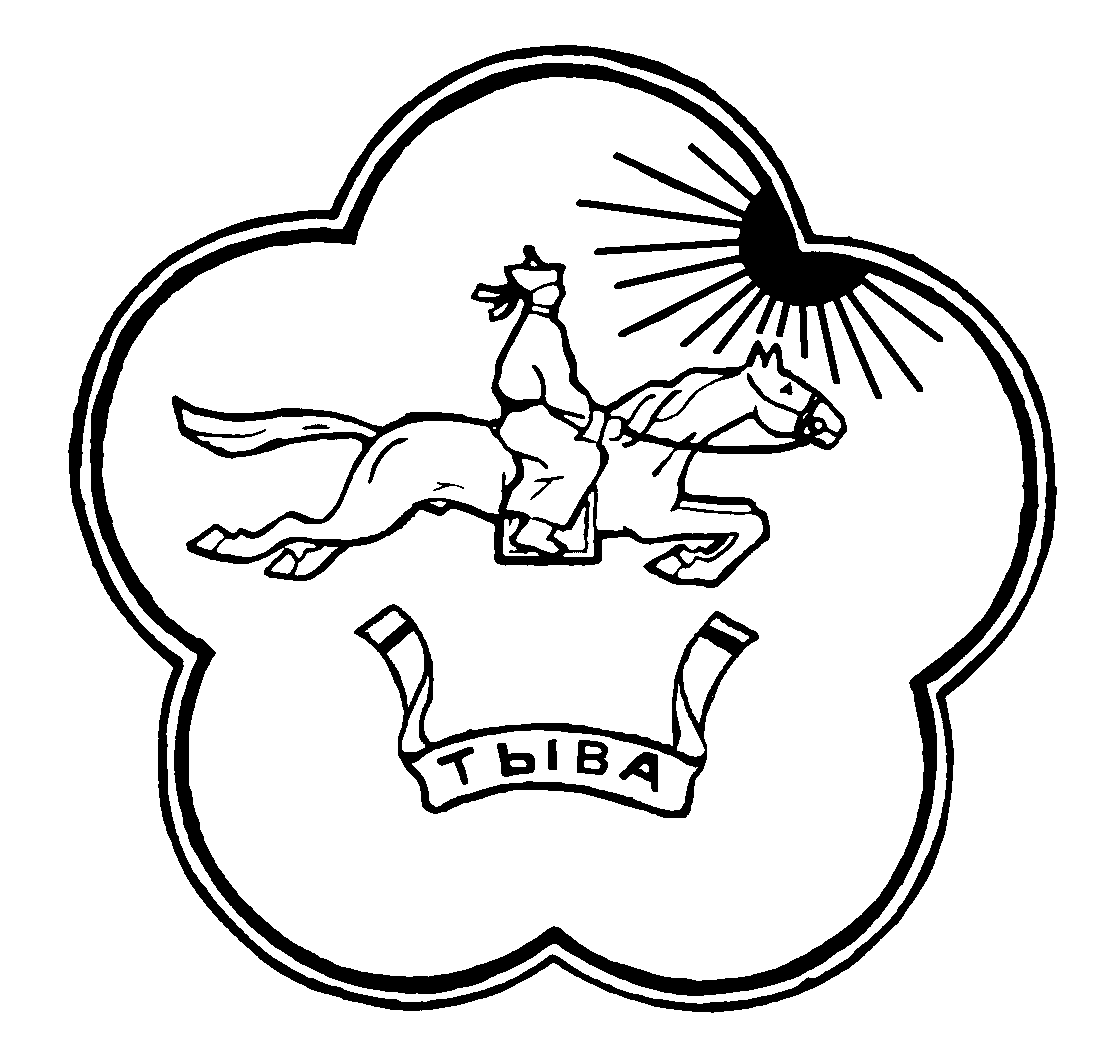 